Order form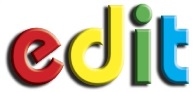 	Contact person: ..............................................	School: .............................................................	Order number: .................................	Postal address:  ...............................................	Date of order: ..................................	 ...............................................	Post code: ...............eTexts are supplied on CD with all support files ($15 p&p)All prices are GST freeeText annual licence(Note: a minimum order of 10 users applies)eText annual licence(Note: a minimum order of 10 users applies)Number of usersLeading Technology A guide to IPT (ISBN 978 1 921514 88 3)     - $9.90ICT ActivitiesOffice 2007/Adobe CS3 edn. (ISBN 978 1 921514 88 3) - $7.50Office 2010Entire suite - $9.90Office 2010Word (1, 2, 3)            Excel (1, 2, 3)            Access (1, 2)           :$2.50 ea.Office 2010PowerPoint                  Publisher              :$1.50 ea.Introduction to Programming with:VB Express 2012                  VB Express 2010                     :$4.90 ea.Adobe applications    CS6           CS5       CS4          (tick one) Entire suite - $7.50Adobe applications    CS6           CS5       CS4          (tick one) Flash                   Dreamweaver             Photoshop               :$2.50 ea.Fireworks              - $1.50Other (please specify)eText single user perpetual licenceeText single user perpetual licenceLicensee nameLeading Technology A guide to IPT (ISBN 978 1 921514 88 3)     - $19.90ICT ActivitiesOffice 2007/Adobe CS3 edn. (ISBN 978 1 921514 88 3) - $17.50Office 2010Entire suite - $19.90Office 2010Word (1, 2, 3)            Excel (1, 2, 3)            Access (1, 2)           :$7.50 ea.Office 2010PowerPoint                  Publisher              :$4.90 ea.Introduction to Programming with:VB Express 2012                   VB Express 2010                      :$9.90 ea.Adobe applications    CS6           CS5       CS4          (tick one) Entire suite - $17.50Adobe applications    CS6           CS5       CS4          (tick one) Flash                   Dreamweaver             Photoshop               :$4.90 ea.Fireworks              - $2.50Other (please specify)BooksBooksQuantityICT Activities (ISBN 978 1 921514 88 3)$39.90Projects for ICT (ISBN 978 1 920855 57 2)$9.90